DEMOKRATIKUS HELYI KÖZIGAZGATÁS FEJLESZTÉSÉÉRT ALAPÍTVÁNY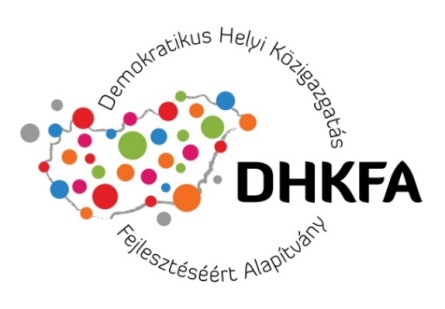 1051 Budapest, József Attila u. 2-4.www.dhkfa.huPÁLYÁZATI ADATLAP – 2023.Beérkezett pályázat sorszáma (Alapítvány tölti ki):1.  A PÁLYÁZÓ ADATAIMagánszemély eseténNév:Születési név:Anyja neve:Adóazonosító:Állandó lakóhely (irányítószámmal együtt):Levelezési cím: (irányítószámmal együtt):Telefonszám (mobil vagy vezetékes)::E-mail:Alapítvány/egyesület eseténAlapítvány/egyesület neve:A pályázó rövidített neve (amennyiben releváns):Nyilvántartási szám:Adószám:Bankszámlaszám:Pályázó képviselőjének vezetője, a pályázat aláírójának neve:Pályázó képviselőjének beosztása (pl. elnök)Telefonszám (mobil vagy vezetékes):E-mail:Kapcsolattartó személy neve, elérhetősége (amennyiben más, mint a pályázó vagy képviselője)2.  PÁLYÁZATI PROJEKT ADATAII. Könyvkiadás Pályázó bemutatkozása, szakmai tapasztalatai:A kiadni kívánt kézirat szerzője, címe:Tervezett példányszám:Tartalmi ismertető:A pályázni kívánt pénzügyi forrás összege (tervezett költség Ft-ban):Költségek (pl. nyomdaköltség) felsorolása:A tervezett megvalósítás kezdete (év, hó, nap):A tervezett befejezés (év, hó, nap):Egyéb megjegyzés:2.  PÁLYÁZATI  PROJEKT ADATAIII. Tanulmány írásaPályázó bemutatkozása, szakmai tapasztalatai:A tanulmány tervezett címe:A tanulmány tervezett terjedelme:A pályázni kívánt pénzügyi forrás összege (tervezett költség Ft-ban):A tervezett megvalósítás kezdete (év, hó, nap):A tervezett befejezés (év, hó, nap):Egyéb megjegyzés:A pályázathoz kérjük csatolni a megírni kívánt tanulmány tartalmi ismertetését, főbb téziseit 2-5 oldal terjedelemben.3.  PÁLYÁZATI  PROJEKT ADATAIIII. Kisebb létszámú workshop, szakmai rendezvény megtartásaPályázó bemutatkozása, szakmai tapasztalatai:A pályázni kívánt pénzügyi forrás összege (tervezett költség Ft-ban):Költségek felsorolása (pl. vendéglátás, terembérelt stb.):Rendezvény jellege, bemutatása:Rendezvény várható létszáma:Tervezett megvalósítás kezdete (év, hónap):Tervezett befejezés (év hónap):Egyéb megjegyzés:3. A PÁLYÁZÓ NYILATKOZATA3.1. Kitöltendő magánszemély esetébenMint pályázó kijelentem, hogy:a pályázatban megadott információk a valóságnak megfelelnek;a projektet a pályázatban megfogalmazottaknak megfelelően valósítom meg;a pályázat költségvetésében megjelölt összegeket a pályázati programban meghatározott célokra fordítom;az államháztartás bármely alrendszere felé nincs köztartozásom.Kelt: 2023.  …………..(hó) ……………(nap)Aláíró neve:_________________________________Aláírás: ______________________________________3.2. Kitöltendő egyesület/alapítvány esetébenMint az egyesület vagy alapítvány vezetőjeként (elnökeként) kijelentem, hogy: A pályázó az államháztartásról szóló 2011. évi CXCV. törtvény (a továbbiakban: Áht.) 1. § 4. pontja szerinti átlátható szervezetnek minősül. A pályázó megfelel az Áht. 50. §-ában meghatározott rendezett munkaügyi kapcsolatok követelményeinek.A pályázó nem áll jogerős végzéssel elrendelt végelszámolás, felszámolás alatt, illetve nincs folyamatban ellene jogerős végzéssel elrendelt csődeljárás vagy egyéb, a megszüntetésére irányuló, jogszabályban meghatározott eljárás.Az államháztartás bármely alrendszere felé nincs köztartozásom.Kelt: 2023.  ……….(hó) ………(nap)Aláíró neve:_________________________________Aláírás: ______________________________________P.H.3.3. Valamennyi pályázó által kitöltendő (magánszemély+egyesület/alapítvány)A GDPR 6. cikk (1) bek. a) pont alapján a nyilatkozom, hogy a benyújtott pályázati anyaggal kapcsolatban                                                  hozzájárulok    /  nem járulok hozzáhogy a Demokratikus Helyi Közigazgatás Fejlesztéséért Alapítvány, mint adatkezelő a pályázati anyagban és a pályázat nyertessége esetén a szerződésben megjelölt személyes adatokat kezelje. Emellett hozzájárulok a benyújtott teljes pályázati anyagom sokszorosításához, a kuratórium, az alapítványi titkár, az ellenőrzést végző szervezet részére történő továbbításához. A GDPR alapján tájékoztatom, hogy az adatkezelés az Ön (mint érintett személyes) hozzájárulásán alapul. Az adatkezelés célja, hogy a Demokratikus Helyi Közigazgatás Fejlesztéséért Alapítvány a pénzügyi forrás felhasználásával el tudjon számolni.Az adatkezelés időtartama az Ön (mint érintett) hozzájáruló nyilatkozata visszavonásáig, illetve az adatkezelés céljának fennállásáig terjedhet.A személyes adatok megismerésére a támogatást elbíráló, valamint a felhasználást ellenőrző szervezet vezetői és munkatársai jogosultak. Az adatkezeléssel kapcsolatos jogokat és jogorvoslati lehetőségeket a GDPR 15-20. cikkei tartalmazzák.A GDPR 15. cikk (1) bekezdése alapján jogosult arra, hogy az adatkezelőtől visszajelzést kapjon arra vonatkozóan, hogy személyes adatainak kezelése folyamatban van-e, és ha ilyen adatkezelés folyamatban van, jogosult arra, hogy a személyes adatokhoz és a következő információkhoz hozzáférést kapjon:az adatkezelés céljai,az érintett személyes adatok kategóriái,azon címzettek vagy címzettek kategóriái, akikkel, illetve amelyekkel a személyes adatokat közölték vagy közölni fogják, ideértve különösen a harmadik országbeli címzetteket, illetve a nemzetközi szervezeteket,adott esetben a személyes adatok tárolásának tervezett időtartama, vagy ha ez nem lehetséges, ezen időtartam meghatározásának szempontjai.A GDPR 16-20. cikk alapján Ön kérheti adatainak törlését, helyesbítését, korlátozását és az adatainak hordozhatóságát.Amennyiben a pályázat beadás során a vállalkozási és megbízási szerződés kötésére is sor kerül, az adatkezelés jogalapja a GDPR 6. cikk. (1) bek. b. pont szerinti szerződés teljesítése jogalapra változik.Kelt: 2023.  ……………(hó) ………….(nap)Aláíró neve:_________________________________Aláírás: ______________________________________       P.H. 